О снятии с учета граждан в качестве нуждающихся в жилом помещениисогласно ст. 56 ЖК РФ	На основании ст.56 Жилищного кодекса РФ, решения комиссии по жилищным вопросам, протокола от 23.09.2019 № 3, личного заявленияп о с т а н о в л я ю:  1.Снять с учета в качестве нуждающейся в жилом помещении гр. Акованцеву Елену Алексеевну в связи с приобретением доли домовладения находящегося по адресу: Амурская область, с. Николо-Александровка, ул. Мухина, дом 20,(запись в ЕГРН №28:19:011927:360-28/002/2018-1  от 12.10.2018) 2.Снять с учета в качестве нуждающейся в жилом помещении гр. Шишинкову Татьяну Николаевну в связи с приобретением доли домовладения находящегося по адресу: Амурская область, с. Николо-Александровка, ул. Мухина, дом14, (запись в ЕГРН № 28:19:011309:266-28/002/2018-1от 11.09.2018) 3. Постановление Администрации Николо-Александровского сельсовета  от 05.12.2016 г. № 71 «О постановке на учет граждан в качестве нуждающихся в жилых помещениях» считать утратившим силу. 4.Постановление Администрации Николо-Александровского сельсовета  от 28.11.2016 г. № 68 «О постановке на учет граждан в качестве нуждающихся в жилых помещениях» считать утратившим силу.    3. Контроль за исполнением настоящего постановления оставляю за собой Глава Николо-Александровского сельсовета                                  Г.Т.Панарина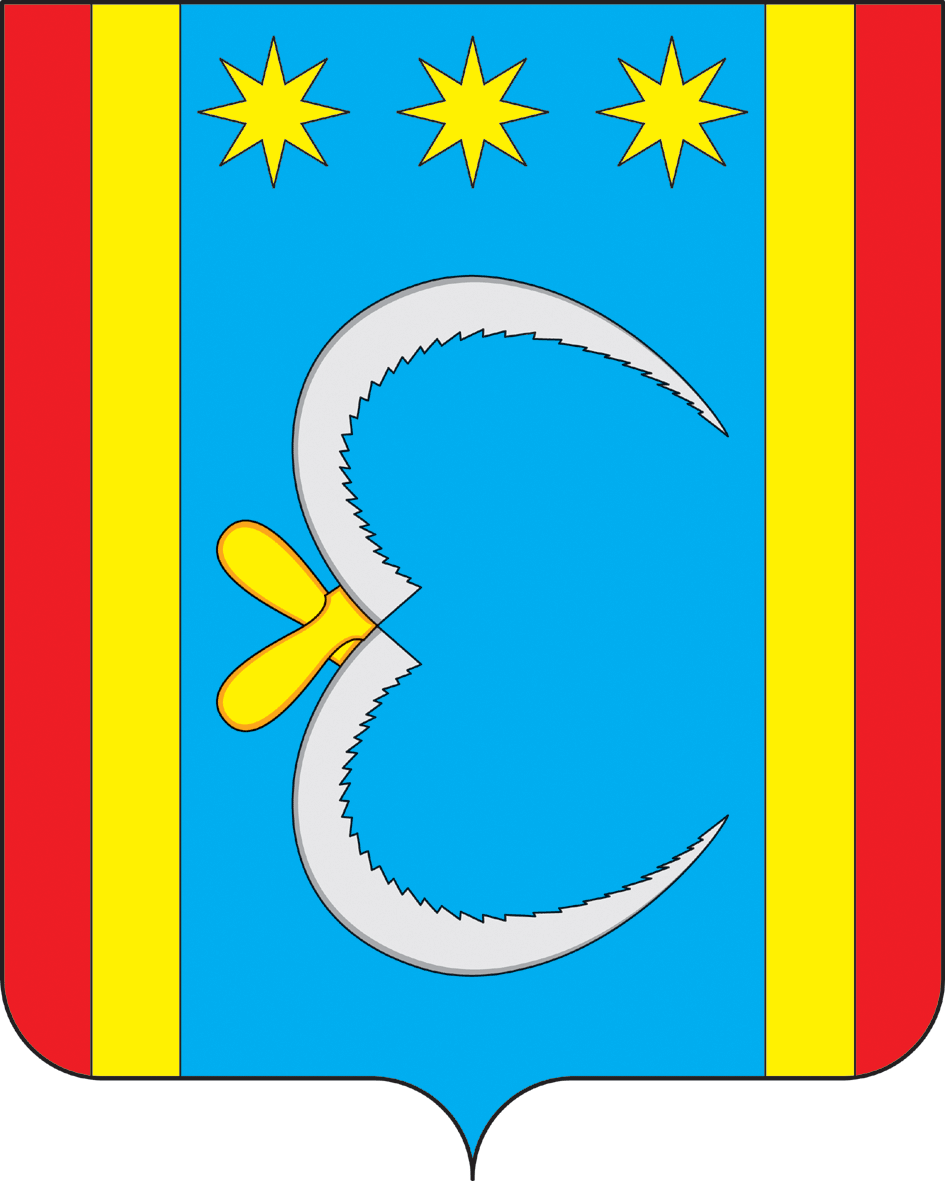 АДМИНИСТРАЦИЯ НИКОЛО-АЛЕКСАНДРОВСКОГО СЕЛЬСОВЕТАОКТЯБРЬСКОГО РАЙОНА АМУРСКОЙ ОБЛАСТИПОСТАНОВЛЕНИЕАДМИНИСТРАЦИЯ НИКОЛО-АЛЕКСАНДРОВСКОГО СЕЛЬСОВЕТАОКТЯБРЬСКОГО РАЙОНА АМУРСКОЙ ОБЛАСТИПОСТАНОВЛЕНИЕАДМИНИСТРАЦИЯ НИКОЛО-АЛЕКСАНДРОВСКОГО СЕЛЬСОВЕТАОКТЯБРЬСКОГО РАЙОНА АМУРСКОЙ ОБЛАСТИПОСТАНОВЛЕНИЕАДМИНИСТРАЦИЯ НИКОЛО-АЛЕКСАНДРОВСКОГО СЕЛЬСОВЕТАОКТЯБРЬСКОГО РАЙОНА АМУРСКОЙ ОБЛАСТИПОСТАНОВЛЕНИЕАДМИНИСТРАЦИЯ НИКОЛО-АЛЕКСАНДРОВСКОГО СЕЛЬСОВЕТАОКТЯБРЬСКОГО РАЙОНА АМУРСКОЙ ОБЛАСТИПОСТАНОВЛЕНИЕ 23.09.2019                                                         №  49 с. Николо-Александровкас. Николо-Александровкас. Николо-Александровкас. Николо-Александровкас. Николо-Александровка